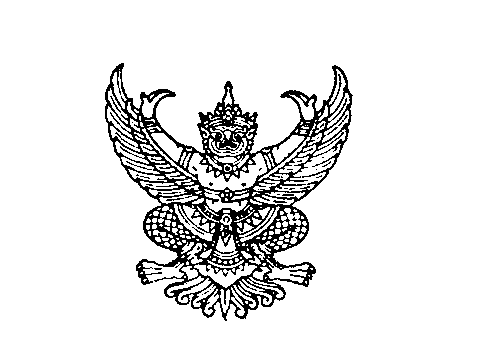 เอกสารรับรองความจำเป็นในการเดินทางออกนอกพื้นที่จังหวัดควบคุมสูงสุดและเข้มงวดที่............../........................		วันที่.................เดือน...................พ.ศ.................1. ข้อมูลบุคคล    ชื่อ – สกุลผู้เดินทาง.……………………………..………………......................................................อายุ....................................ปี      เลขประจำตัวประชาชน/หมายเลขหนังสือเดินทาง……………………..……….....สัญชาติ......................................................    อาชีพ.............................................หน่วยงาน/บริษัท.......................................................................................................      ที่อยู่ปัจจุบัน เลขที่............................ถนน/ตรอก/ซอย......................หมู่ที่.............ตำบล.................................................    อำเภอ/เขต..................................................................จังหวัด..........................................................................................    หมายเลขโทรศัพท์ ..........................................................................................................................................................2. ข้อมูลการเดินทาง     2.1  เดินทางเที่ยวเดียว           เดินทางออกจากจังหวัด............................อำเภอ/เขต..........................ตำบล/แขวง..................หมู่ที่................            วันที่...............เดือน........................พ.ศ................     2.2  เดินทางไป – กลับ      เที่ยวไป เดินทางออกจากต้นทาง จังหวัด................................................อำเภอ/เขต.....................................................                  ตำบล/แขวง.........................หมู่ที่................วันที่...........................เดือน........................พ.ศ...........................     เที่ยวกลับ เดินทางออกจากปลายทาง จังหวัด................................................อำเภอ/เขต.............................................                 ตำบล/แขวง.........................หมู่ที่................วันที่...........................เดือน........................พ.ศ...........................     2.3 เหตุผลความจำเป็น  	.................................................................................................................................................................................	.................................................................................................................................................................................     2.4 พาหนะที่ใช้เดินทาง ...............................................................................................................................................						ออกให้ ณ วันที่................เดือน..................................พ.ศ.......................... ลงชื่อ...................................................... 			ลงชื่อ......................................................       (......................................................)		                (......................................................)	                  ผู้เดินทาง	             ตำแหน่ง.........................................................	    หมายเลขโทรศัพท์......................................................                                                                                                      ผู้รับรองแบบคำขอเอกสารรับรองความจำเป็นในการเดินทางออกนอกพื้นที่จังหวัดควบคุมสูงสุดและเข้มงวด		เขียนที่...............................................................		วันที่.................เดือน...................พ.ศ................เรียน............................................................	ข้าพเจ้า นาย/นาง/นางสาว ...............................................นามสกุล..........................................................อายุ.................ปี เลขประจำตัวประชาชน/หมายเลขหนังสือเดินทาง..................................................สัญชาติ......................อาชีพ...............................................หน่วยงาน/บริษัท...........................................................................................................อาศัยอยู่บ้านเลขที่.............................................ถนน/ตรอก/ซอย.........................หมู่ที่........................................................ตำบล/แขวง..........................................อำเภอ/เขต.....................................จังหวัด...............................................................หมายเลขโทรศัพท์ ................................................................................................................................................................	มีความประสงค์เดินทางออกจากพื้นที่จังหวัด........................................อำเภอ/เขต................................ตำบล/แขวง.................................หมู่ที่......................บ้านเลขที่.........................ไปยังจังหวัด................................................อำเภอ/เขต...................................................ตำบล/แขวง..............................................หมู่ที่................................................เหตุผลความจำเป็น (ระบุ) ...............................................................................................………………………………………..………........................................................................................................................................................................................................................................ช่วงเวลาเดินทาง เดินทางเที่ยวเดียว           เดินทางออกจากจังหวัด............................อำเภอ/เขต..........................ตำบล/แขวง..................หมู่ที่................            วันที่...............เดือน........................พ.ศ................ เดินทางไป – กลับ      เที่ยวไป เดินทางออกจากต้นทาง จังหวัด................................................อำเภอ/เขต.....................................................                  ตำบล/แขวง.........................หมู่ที่................วันที่...........................เดือน........................พ.ศ...........................     เที่ยวกลับ เดินทางออกจากปลายทาง จังหวัด................................................อำเภอ/เขต.............................................                 ตำบล/แขวง.........................หมู่ที่................วันที่...........................เดือน........................พ.ศ...........................พาหนะที่ใช้เดินทาง …………………………………………………………………………….………………………………….…………………….		ข้าพเจ้าขอรับรองว่า ข้อมูลข้างต้นเป็นความจริง และขอรับรองว่าจะปฏิบัติตามพระราชกำหนด   
การบริหารราชการในสถานการณ์ฉุกเฉิน พ.ศ. 2548 อย่างเคร่งครัด 							ขอแสดงความนับถือ					       (ลงชื่อ).....................................................					              (......................................................)							      ผู้ขอเอกสารรับรอง…………………………………………………………………………………………………………………………………………………………………………ความเห็นของพนักงานเจ้าหน้าที่						รับรอง	ไม่รับรอง เนื่องจาก................................................................................................................................................	อื่น ๆ.......................................................................................................................................................................						 (ลงชื่อ)...................................................						         (.................................................)					    ตำแหน่ง…………………………………………………………..					วันที่...............เดือน...............................พ.ศ.................